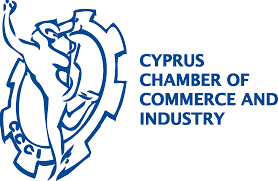 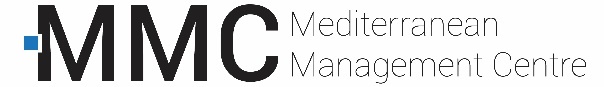 Αίτηση Συμμετοχής σε Ομάδες Εστίασης για Εργαζόμενους/ες και Εργοδότες/τριες5 Νοεμβρίου 2020, 11:00-13:00 και 15:00-17:00(η συμπληρωμένη αίτηση να επιστραφεί στην ηλ. διεύθ. eu2@mmclearningsolutions.com, το αργότερο μέχρι 02/11/2020)ΜΕΡΟΣ Α – ΟΡΓΑΝΙΣΜΟΣ/ΕΠΙΧΕΙΡΗΣΗΕπωνυμία οργανισμού/επιχείρησης: ............................................................................................................Τομέας οικονομικής δραστηριότητας οργανισμού/επιχείρησης: .................................................................Μέγεθος οργανισμού/επιχείρησης:    1-9 άτομα	   10-249 άτομα    250+ άτομαΜΕΡΟΣ Β – ΣΥΜΜΕΤΕΧΟΝΤΕΣ/ΟΥΣΕΣ ΕΡΓΑΖΟΜΕΝΟΙ/ΕΣ (OMAΔΑ ΕΣΤΙΑΣΗΣ: 5 ΝΟΕΜΒΡΙΟΥ 2020, 11:00-13:00)ΜΕΡΟΣ Γ – ΣΥΜΜΕΤΕΧΩΝ/ΟΥΣΑ ΕΚΠΡΟΣΩΠΟΣ ΕΡΓΟΔΟΤΗ/ΤΡΙΑΣ(ΟΜΑΔΑ ΕΣΤΙΑΣΗΣ: 5 ΝΟΕΜΒΡΙΟΥ 2020, 15:00-17:00)ΜΕΡΟΣ Δ – ΥΠΟΒΑΛΛΩΝ/ΟΥΣΑ ΤΗΝ ΑΙΤΗΣΗ ΣΥΜΜΕΤΟΧΗΣΟνοματεπώνυμο ατόμου που υποβάλλει την αίτηση: ..................................................................................(Σημ.: Μπορεί να είναι το ίδιο ή διαφορετικό με τα άτομα που αναφέρονται ανωτέρω). Στοιχεία επικοινωνίας ατόμου (τηλ. και e-mail): ……………………………………………………………………....................Θέση Εργασίας: ..............................................................................................................................................Υπογραφή .....................................Ημερομηνία     .......................................Ονοματεπώνυμο Συμμετέχοντα/ουσαςΘέση ΕργασίαςΈτη Εργασιακής Πείρας   1-2   3-4    5-6      > 6   1-2   3-4      5-6      > 6Ονοματεπώνυμο Συμμετέχοντα/ουσαςΙδιότηταΘέση ΕργασίαςΈτη Εργασιακής Πείρας   Ιδιοκτήτης/τρια  Μέλος Διοικητικού Συμβουλίου  Διευθυντής/τρια  Στέλεχος   Διοίκησης, με Άμεση Εμπλοκή στη Λήψη Αποφάσεων   1-2   3-4    5-6     > 6